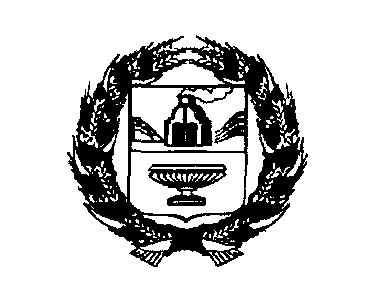  	АДМИНИСТРАЦИЯ ПАНОВСКОГО СЕЛЬСОВЕТА	ПРОЕКТРЕБРИХИНСКОГО РАЙОНААЛТАЙСКОГО КРАЯПОСТАНОВЛЕНИЕ________________	№____с. ПановоО внесении изменений и дополнений в Постановление Администрации Пановского сельсовета Ребрихинского района Алтайского края от 26 08. . № 22 «Об утверждении Порядка учета бюджетных и денежных обязательств получателей средств местного бюджета»В соответствие с Бюджетным кодексом Российской Федерации,ПОСТАНОВЛЯЮ1. В Порядок учета бюджетных и денежных обязательств получателей средств местного бюджета утвержденного Постановлением Администрации Пановского сельсовета Ребрихинского района Алтайского края от 26 . № 22, внести изменения:пункты 2.2., 2.3., 2.4. изложить в следующей редакции: «2.2. Сведения о бюджетных обязательствах, возникших на основании документов-оснований, предусмотренных пунктом 2.1 настоящего Порядка:в части бюджетных обязательств, возникших на основании документов-оснований, предусмотренных пунктами 1, 2, 7 и 8 графы 1 Перечня документов-оснований, формируются получателями средств местного бюджета не позднее пяти рабочих дней со дня заключения соответственно муниципального контракта, договора, договора (соглашения) о предоставлении субсидии бюджетному учреждению, договора (соглашения) о предоставлении субсидии или бюджетных инвестиций юридическому лицу, указанных в названных пунктах графы 1 Перечня документов-оснований;в части бюджетных обязательств, возникших на основании документов-оснований, предусмотренных пунктами 4, 6, 9 графы 1 Перечня документов-оснований, формируются получателями средств местного бюджета не позднее пяти рабочих дней со дня доведения в установленном порядке соответствующих лимитов бюджетных обязательств на принятие и исполнение получателем средств местного бюджета бюджетных обязательств, возникших на основании нормативного правового акта о предоставлении субсидии юридическому лицу или иных документов, указанных в названных пунктах графы 1 Перечня документов-оснований;в части бюджетных обязательств, возникших на основании документов-оснований, предусмотренных пунктами 3, 5, 10 – 18, 20 и 22 графы 1 Перечня документов-оснований, формируются Управлением одновременно с санкционированием оплаты денежных обязательств получателей средств местного бюджета в соответствии с Порядком санкционирования оплаты денежных обязательств получателей средств местного бюджета и администраторов источников финансирования дефицита местного бюджета.2.3. При наличии электронного документооборота между получателями средств местного бюджета и Управлением Сведения о бюджетных обязательствах, возникших на основании документов-оснований, предусмотренных пунктами 2, 4, 6 - 8, 9 графы 1 Перечня документов-оснований, направляются в Управление с приложением копии документа-основания в форме электронной копии бумажного документа, созданной посредством его сканирования, или копии электронного документа, подтвержденной электронной подписью лица, имеющего право действовать от имени получателя средств местного бюджета.При отсутствии технической возможности или электронного документооборота с применением электронной подписи между получателями средств местного бюджета и Управлением Сведения о бюджетном обязательстве направляются в Управление с приложением копии документа-основания на бумажном носителе.При направлении в Управление Сведения о бюджетном обязательстве, возникшем на основании документа-основания, предусмотренного пунктом 1 графы 1 Перечня документов-оснований, копия указанного документа-основания в Управление не представляется.Копии документов-оснований, предусмотренных пунктами 3, 5, 10 – 18, 20 и 22 графы 1 Перечня документов-оснований, в Управление не представляются.2.4. Для внесения изменений в поставленное на учет бюджетное обязательство формируются Сведения о бюджетном обязательстве с указанием учетного номера бюджетного обязательства, в которое вносится изменение.В случае внесения изменений в бюджетное обязательство без внесения изменений в документ-основание, а также в связи с внесением изменений в документ-основание, содержащийся в информационных системах, указанный документ-основание в Управление повторно не представляется.В случае внесения изменений в бюджетное обязательство в связи с внесением изменений в документ-основание, предусмотренный пунктами 2, 4, 6 - 8, 9 графы 1 Перечня документов-оснований, документ, предусматривающий внесение изменений в документ-основание и отсутствующий в информационных системах, представляется получателем средств местного бюджета в Управление одновременно со Сведениями о бюджетном обязательстве.»2. Действие настоящего постановления распространяется на правоотношения, возникшие с 01.07.2022 г. 3. Настоящее постановление обнародовать на информационном стенде Администрации Пановского сельсовета, а также на информационных стендах в поселках Лесной, Молодежный, разъезд Паново, и разместить и на официальному сайте Администрации Ребрихинского района в рубрике «Пановский сельсовет». 4. Контроль за исполнением настоящего постановления оставляю за собой.Глава сельсовета 	О.Н.АверьяноваАнтикоррупционная экспертиза муниципального правового акта проведена. Коррупциогенных факторов не выявлено. Главный специалист Администрации Пановского сельсовета 	Д.В.Газенкампф